Louisiana State Board of Medical Examiners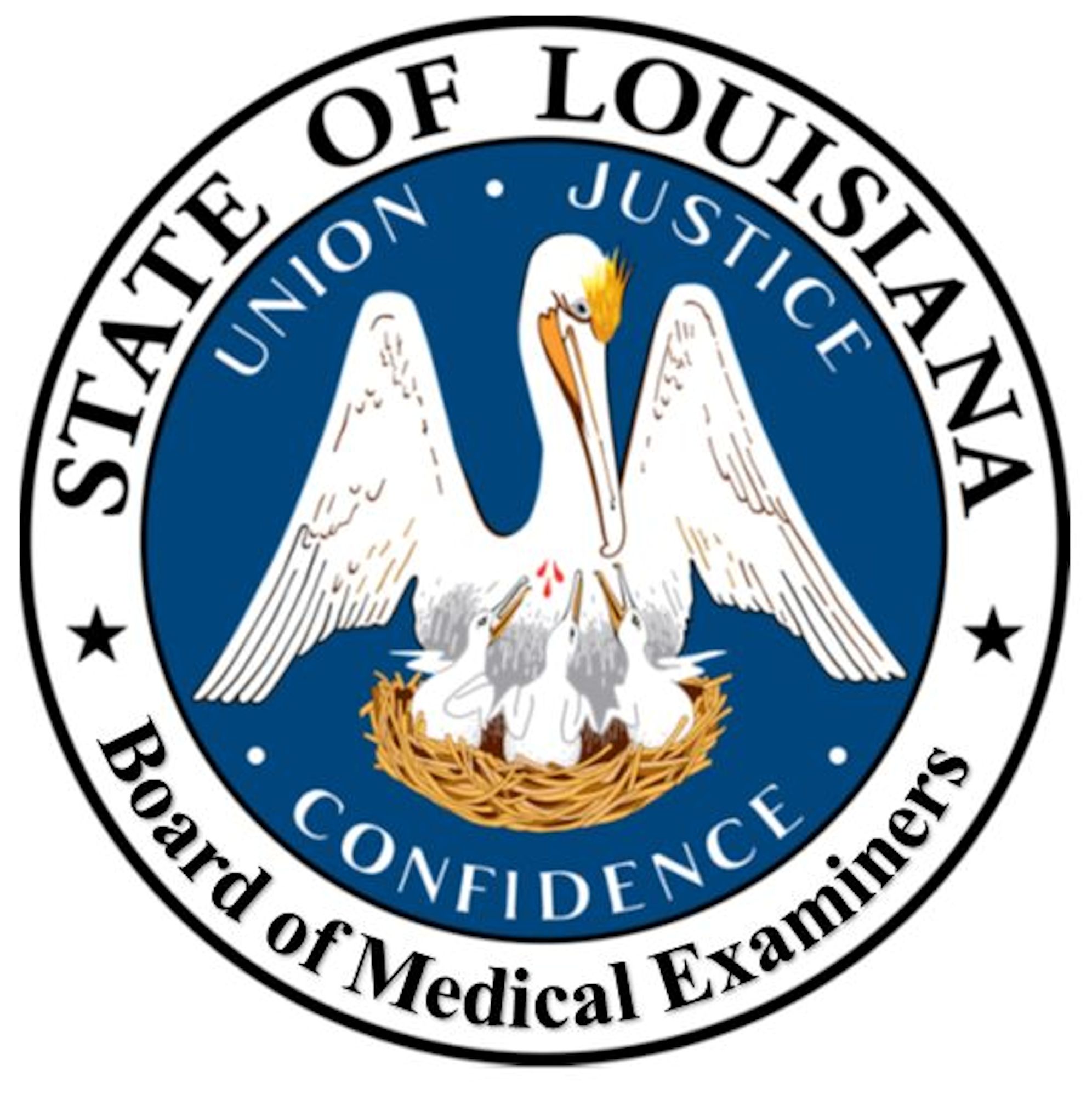 630 Camp Street, New Orleans, LA 70130Telephone: (504) 568-6820Website: www.lsbme.la.gov Registration as a Collaborating Physician for a Genetic CounselorOnline Education Course and QuizTo register as a collaborating physician (CP), you must take and successfully complete an online education course and quiz (when available). The course reviews the Rules pertaining to collaboration with Genetic Counselors. For information and Enrollment Key, email licensing at licensing@lsbme.la.gov.Physician name (Last, First, degree):      			License number:         Requirements (see footnotes 1, 2, and 3)	   			                                            Check Yes or No     Exclusions	 							   	                             Check Yes or No   Checklist ______$75 registration fee enclosed______Online education course certificate attachedCP Signature (no stamps):_________________________________________    Date______________________Email Address (to notify you of approval) PRINT CLEARLY______________________________________________ Footnotes:Collaborating Physicians are considered Supervising Physicians and must register once for a lifetime certification. A $75 fee is required and must accompany this application.Questions 1 – 7 – a negative answer (no) must be accompanied by an explanation signed by the physician.Question 8 - exceptions will be considered by the Board on a case by case basis if the independence of the physician in terms of exercising his or her supervisory responsibilities can be assured. Provide details relating to the practice arrangements on a continuation sheet._____________________________BELOW IS FOR LSBME USE ONLY _________________________________Board Approval: Licensing Analyst: ____________________ Effective Date: ___________   #CP.________________I hold a license to practice medicine in Louisiana.YESNOI am actively engaged in the provision of direct patient care in this state practicing in an area comparable in scope, specialty, or expertise to that of a genetic counselor.YESNOI have read the Board Rules relating to GC’s as published on the LSBME web site (La Admin Code Title 46 Part XLV Chapters 38 and 60).YESNOI have established guidelines and protocols for the genetic counselor‘s practice in accordance with the standards of practice prescribed by LAC 46 XLV. §6019 –6021 of the board’s rules governing genetic counseling Collaborative Practice Agreements.YESNOI will work with and provide medical support to the genetic counselor in accordance with the Collaborative Practice Agreement and rules of the Board.YESNOI have no pending disciplinary proceedings before the board and practice in accordance with its rules.YESNOI acknowledge that in signing this application I am certifying to the truthfulness and authenticity of all information that is provided.YESNOAre you employed by, or receiving any financial payments from, a genetic counsellor for any services?   (if yes, see footnote 3)YESNO